     Základní škola a Mateřská škola, Nová 5,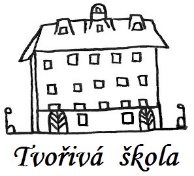 České Budějovice 370 01Objednávka č.: 18/2021Objednáváme u vaší společnosti (ALENCO PORPE s.r.o., Nad Kazankou 200/28, 171 00 Praha, IČ: 41196775) bourací a stavební práce na objektu ZŠ Nová (sklepní prostory-vyklizení, sanace, ošetření stěn a povrchů, odvoz suti, přesun hmot, penetrace).Předpokládaná cena: 156 000 KčS pozdravemIng.Bc.Vítězslav Ilkoředitel školyZákladní škola a Mateřská škola,Nová 1871/5, České Budějovice 370 01IČ: 04677722V Českých Budějovicích 19.01.2021ZÁKLADNÍ ŠKOLA a MATEŘSKÁ ŠKOLA, NOVÁ 1871/5, ČESKÉ BUDĚJOVICE 370 01				                   www.zsnovacb.cz